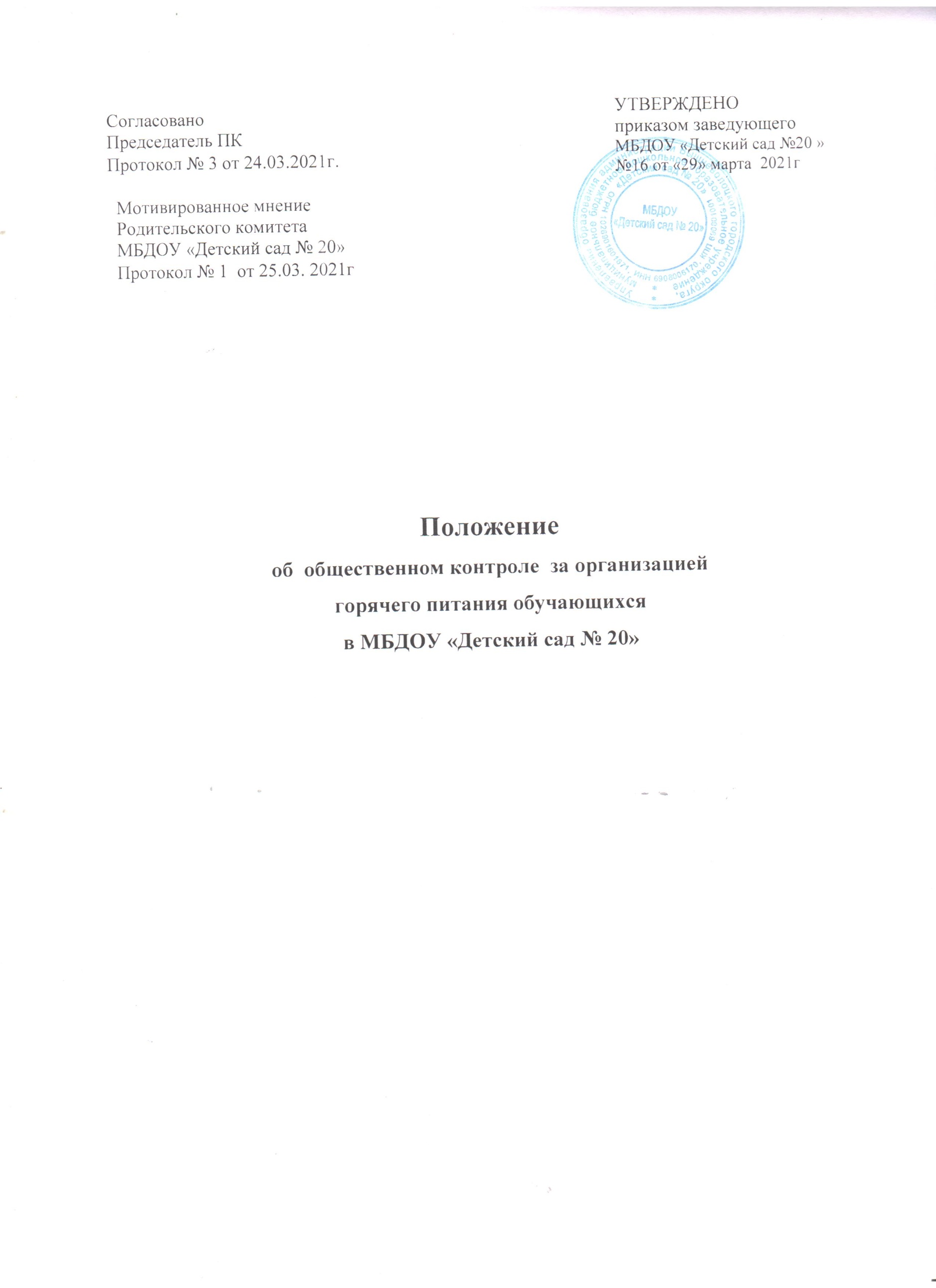 1. Общие положения 1.1. Положение об общественном  контроле за  организацией горячего питания обучающихся разработано на основании:- Федерального закона «Об образовании в Российской Федерации» от 29.12.2012г. № 273-ФЗ;- СанПин 2.3/2.4.3590-20; Методических рекомендаций  Главного государственного санитарного врача России от 02.03.2021 № МР 2.3.6.0233-21, учтены МР 2.4.0179-20 "Рекомендации по организации питания обучающихся общеобразовательных организаций" и МР 2.4.0180-20 "Родительский контроль за организацией горячего питания детей в общеобразовательных организациях". 1.2. Организация общественного контроля  за качеством питания обучающихся может осуществляться в форме анкетирования родителей  и участия в работе комиссии по контролю за организацией питания обучающихся. 1.2.1. Комиссия по общественному контролю за организацией горячего питания обучающихся осуществляет свою деятельность в соответствии с законами и иными нормативными актами Российской Федерации, Уставом МБДОУ «Детский сад №20».1.2.2. Комиссия по общественному контролю за организацией горячего  питания обучающихся является постоянно-действующим органом самоуправления для рассмотрения основных вопросов, связанных с организацией питания обучающихся.1.2.3. В состав комиссии по общественному  контролю за организацией горячего  питания обучающихся входят представители администрации, медработник, члены Родительского комитета МБДОУ «Детский сад №20», педагоги. Обязательным требованием является участие в ней назначенного заведующим МБДОУ «Детский сад №20» ответственного за организацию питания обучающихся.1.2.4. Деятельность членов комиссии по общественному контролю за организацией горячего питания обучающихся основывается на принципах добровольности участия в его работе, коллегиальности принятия решений, гласности.2. Задачи комиссии по общественному контролю за организацией  горячего питания обучающихся 2.1. Задачами комиссии по общественному  контролю за организацией горячего  питания обучающихся являются:- обеспечение приоритетности защиты жизни и здоровья детей;- соответствие энергетической ценности и химического состава рационов физиологическим потребностям и энергозатратам;- обеспечение максимально разнообразного здорового питания и наличие в ежедневном рационе пищевых продуктов со сниженным содержанием насыщенных жиров, простых сахаров и поваренной соли, пищевых продуктов, обогащенных витаминами, пищевыми волокнами и биологически активными веществами;- обеспечение соблюдения санитарно-эпидемиологических требований на всех этапах обращения пищевых продуктов (готовых блюд);- исключение использования фальсифицированных пищевых продуктов, применение технологической и кулинарной обработки пищевых продуктов, обеспечивающих сохранность их исходной пищевой ценности;- проверка соблюдения качества и количества приготовленной пищи согласно меню;- соблюдение температурного режима выдачи блюд.3. Функции комиссии по общественному  контролю за  организацией горячего  питания обучающихся3.1. Комиссия по общественному  контролю за организацией питания обучающихся обеспечивает участие в следующих процедурах: - общественная экспертиза питания обучающихся; - контроль за качеством и количеством приготовленной согласно меню пищи;- изучение мнения обучающихся и их родителей (законных представителей) по организации и улучшению качества питания;- участие в разработке предложений и рекомендаций по улучшению качества питания обучающихся.4. Права и ответственность комиссии по  общественному контролю  за организацией   горячего питания обучающихсяДля осуществления возложенных функций комиссии предоставлены следующие права:4.1. контролировать в  МБДОУ «Детский сад №20 » организацию и качество горячего  питания обучающихся;4.2. получать от работников пищеблока информацию по организации питания, качеству приготовляемых блюд и соблюдению санитарно-гигиенических норм;4.3. заслушивать на своих заседаниях  ответственного за питание работника МБДОУ Детский сад №20»,, повара и завхоза по обеспечению качественного питания обучающихся;4.5. изменить график проверки, если причина объективна;4.6. вносить предложения по улучшению качества питания обучающихся;4.7. состав и порядок работы комиссии доводится до сведения работников пищеблока, педагогического коллектива  и родителей.5. Организация деятельности комиссии по общественному  контролю за организацией   горячего питания обучающихся.5.1. Комиссия формируется на основании приказа заведующего МБДОУ «Детский сад №20». Полномочия комиссии начинаются с момента подписания соответствующего приказа.5.2. Комиссия выбирает председателя.5.3. Комиссия составляет план-график контроля по организации качественного питания обучающихся. 5.4. О результатах работы комиссия информирует заведующего МБДОУ «Детский сад №  20» и родительские комитеты групп.5.5.  По итогам учебного года комиссия готовит аналитическую справку  для отчета по самообследованию МБДОУ «Детский сад №20».5.6. Заседания  комиссии проводятся по мере необходимости, и считаются правомочными, если на них присутствует не менее 2/3 ее членов.5.7. Решения комиссии принимаются большинством голосов из числа присутствующих членов путём открытого голосования.6. Ответственность членов комиссии по общественному  контролю  за организацией   горячего питания обучающихся.6.1. Члены Комиссии несут персональную ответственность за невыполнение или ненадлежащее исполнение возложенных на них обязанностей;6.2. Комиссия несет ответственность за необъективную оценку по организации питания и качества предоставляемых услуг.7. Документация комиссии по общественному  контролю за организацией горячего питания обучающихся.7.1. Заседания комиссии оформляются протоколом. Протоколы подписываются председателем.7.2. Тетрадь протоколов заседаний комиссии хранится у заведующего МБДОУ «Детский сад № 20».